แบบตอบรับเข้าร่วมโครงการโครงการอบรมเชิงปฏิบัติการพัฒนาศักยภาพ “การคัดลายมือครูภาษาไทย” วันที่ 2๖ ธันวาคม พ.ศ.2563  เวลา 08.30-16.30 น.ณ ห้องประถม ใจจิตร อาคารศูนย์เทคโนโลยีสารสนเทศ กองบริหารวิทยาเขตจันทบุรี สำนักงานอธิการบดีมหาวิทยาลัยบูรพา วิทยาเขตจันทบุรี                                           ************************ข้อมูลผู้ลงทะเบียน และสำหรับออกใบเสร็จรับเงิน (กรุณาเขียนตัวบรรจง เพื่อความถูกต้องในการออกใบเสร็จ)ชื่อ-นามสกุล............................................................................ตำแหน่ง........................................................
มือถือ...........................................................อีเมล..................................................…………….……….….………ชื่อหน่วยงาน................................................................................................................................................
ที่อยู่เลขที่....................ถนน...........................ตำบล/แขวง...............................อำเภอ/เขต..........................จังหวัด........................................รหัสไปรษณีย์........................เลขประจำตัวผู้เสียภาษี...............................ข้อมูลการเลือกอาหาร            ปกติ               มุสลิม                 มังสวิรัติค่าลงทะเบียน
	ค่าลงทะเบียน ท่านละ 900 บาท ชำระโดยการโอนภายในวันที่ 18 ธันวาคม พ.ศ.2563 *กรณี ผู้เข้ารับการอบรมยกเลิกการเข้าอบรม ทางมหาวิทยาลัยขอสงวนสิทธิ์ที่จะไม่คืนเงินค่าลงทะเบียน**หากมีผู้สนใจเข้าร่วมโครงการมีจำนวนน้อย มหาวิทยาลัยขอสงวนสิทธิ์ในการยกเลิกหรือเปลี่ยนแปลงการจัดอบรม ผู้สมัครจะได้รับเงินที่ชำระมาล่วงหน้าคืนเต็มจำนวน โดยจะแจ้งให้ทราบล่วงหน้าก่อน 5 วันทำการ  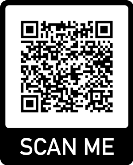 วิธีการลงทะเบียน
	สมัครผ่านช่องทางดังนี้	1. สมัครทาง E-from โดยกรอกรายละเอียดได้ที่ ระบบรับลงทะเบียน 	2. สมัครทาง E-mail โดยดาวน์โหลดรายละเอียดและใบสมัครจากคิวอาร์โค้ด 
 ส่งมาที่ E-mail : jumrus@go.buu.ac.th  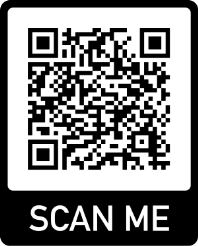 	3. ส่งใบสมัครทาง โทรสารหมายเลข 039-310128วิธีชำระเงินค่าลงทะเบียน	โดยโอนเงินเข้าบัญชี  ธนาคารกรุงไทย เลขที่ 204-1-85727-7  ชื่อบัญชี มหาวิทยาลัยบูรพา และกรุณาแนบหลักฐานการชำระเงินมาพร้อมกับลงทะเบียน ติดต่อสอบถามเพิ่มเติมได้ที่           คุณจำรัส ศรีลือ เบอร์โทรศัพท์ 039-310150, 084-3529768